Form G3 - Regulation 5(1)(c)(i) Mental Health Act 1983Section 7— Joint medical recommendation for reception into guardianshipWe, registered medical practitioners, recommend that [PRINT full name and address of patient]be received into guardianship in accordance with Part 2 of the Mental Health Act 1983.I [PRINT full name, address and, if sending by means of electronic communication, email address of first practitioner]last examined this patient on [date],and <*delete if not applicable>* I had previous acquaintance with the patient before I conducted that examination.* I am approved under section 12 of the Act as having special experience in the diagnosis or treatment of mental disorder.I [PRINT full name, address and, if sending by means of electronic communication, email address of second practitioner]last examined this patient on [date], and <*delete if not applicable>* I had previous acquaintance with the patient before I conducted that examination.* I am approved under section 12 of the Act as having special experience in the diagnosis or treatment of mental disorder.In our opinion,this patient is suffering from mental disorder of a nature or degree which warrants the patient’s reception into guardianship under the Act,ANDit is necessaryin the interests of the welfare of the patientfor the protection of other persons<delete (i) or (ii) unless both apply>that the patient should be so received. Our reasons for these opinions are:[Your reasons should cover both (a) and (b) above. As part of them: describe the patient’s symptoms and behaviour and explain how those symptoms and behaviour lead you to your opinion; and explain why the patient cannot appropriately be cared for without powers of guardianship.] [If you need to continue on a separate sheet please indicate here     and attach that sheet to this form]Signed                                                                Date                                                            Signed                                                                Date                                                          NOTE: AT LEAST ONE OF THE PRACTITIONERS SIGNING THIS FORM MUST  BE APPROVED UNDER SECTION 12 OF THE ACT.© Crown copyright 2020Mental Healthwww.gov.uk/dhscThis publication is licensed under the terms of the Open Government Licence v3.0 except where otherwise stated. To view this licence, visit nationalarchives.gov.uk/doc/open-government-licence/version/3Where we have identified any third party copyright information you will need to obtain permission from the copyright holders concerned.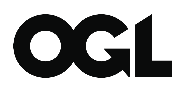 